                      Ch.3 La modernisation du Québec et la Révolution tranquille (1945-1980)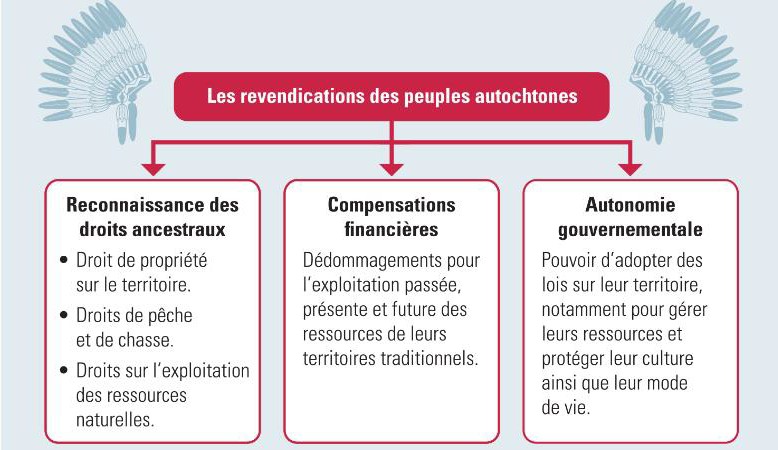                                                                                                                   Ch.3 La modernisation du Québec et la Révolution tranquille (1945-1980)PériodesDatesDatesDatesCause(s)Événement(s)Conséquence(s)Acte de l’Amérique du Nord britannique1945 – 1980+Politique(s) / Économique(s) :Deuxième Guerre mondialeSociale(s) / Culturelle(s) :Capitalisme (bloc de l’Ouest) vs Communisme (bloc de l’Est)Guerre froide Prospérité économiqueTerritoriale(s) :Souveraineté canadienne dans l’Arctique1949 > Entrée de Terre-Neuve > Fédération canadienneApparition des agglomérations urbaines > Villes + BanlieuesDéveloppement des infrastructures de transportsPolitique(s) :1950-1953 > Guerre de CoréeÉconomique(s) :Société de consommationAugmentation du pouvoir d’achatDéveloppement des relations économiques avec les États-Unis > Produits miniers (fer / cuivre / amiante / etc.) + Produits forestiers (pulpe de bois / bois de charpente)Sociale(s) / Culturelle(s) :Bébé-boum > Accroissement naturelInfluence de la culture américaine (télévision / cinéma américain / musique populaire / publicité)Augmentation de l’immigration (réfugiés de guerre) > Communautés culturelles (européennes) > italienne / grecque / portugaise / juive / etc.)Technique(s) :Course à l’armement nucléaireVoie maritime du Saint-Laurent (continentalisation de l’économie)Acte de l’Amérique du Nord britannique1945 – 1980+Modernisation du Québec Révolution tranquille1944-1960Politique(s) :Idéologie conservatrice du Premier Ministre DuplessisÉconomique(s) :Libéralisme économiqueSociale(s) / Culturelle(s) :Influence du clergéPériode DuplessisteTerritoriale(s) :Développement régional (Thetford Mines / Schefferville / Val-d’Or / etc.)Développement des campagnesPolitique(s) :Autonomie provinciale (1) > Adoption du drapeau du Québec (1948)Économique(s) :Modernisation de l’agriculture (tracteurs / nouvelles machines agricoles / nouvelles techniques de drainage / meilleure utilisation des engrais / etc.)Exploitation des ressources naturellesLibéralisme économique (1)1954 > Impôt provincial au QuébecSociale(s) / Culturelle(s) :Conservatisme social > Valeurs conservatrices + Catholicisme + Opposé aux changements + Maintenir l’ordre traditionnelCléricalisme (1)Financement de l’éducation et de la santé > ÉgliseContestations > Syndicats + Intellectuels + Artistes + Automatistes (Refus global / émeute au Forum de Montréal / etc.)Technique(s) :Électrification des campagnesActe de l’Amérique du Nord britannique1945 – 1980+Modernisation du Québec Révolution tranquille1960-1970Politique(s) :Période DuplessisteRévolution tranquillePolitique(s) :1968 > Abolition du conseil législatif + Assemblée législative devient Assemblée nationaleDélégations du Québec à l’étranger > Particulièrement avec la FranceNéonationalisme (6) > Ralliement national (RN) + Rassemblement pour l’indépendance nationale (RIN) + Mouvement souveraineté-association (MSA)1968 > Création du Parti québécois (René Lévesque)Économique(s) :Mesures économiques progressistes > Interventionnisme de l’État (État-providence)Création de ministères et sociétés d’État (3)Sociale(s) / Culturelle(s) :Mesures sociales progressivesBaisse des naissances > Contraception (pilule / condom / etc.)Féminisme (2)Programmes fédéraux dans le domaine social (l’assurance hospitalisation / Loi sur l’assurance maladie / Loi canadienne sur la santé)1963 > Commission Laurendeau-Dunton > Enquête sur le bilinguisme et le biculturalisme au Canada > Adoption d’une politique sur le bilinguisme > Institutions fédérales1965 > Loi sur la fonction publique > Syndicalisation des employés de l’ÉtatLuttes sociales aux États-Unis (droits civiques des Afro-Américains) et en France (manifestations étudiantes et ouvrières = Grèves générales)1969 > Loi 63 pour promouvoir la langue française (protection)Droits et libertés de la personne (4)Déconfessionnalisation > Laïcisation > Éducation / Santé1934-1962 > Pensionnats indiens au Québec (5)Québec > Effervescence socioculturelle (chanson française / théâtre québécois / lieux de diffusion culturelle / peintures québécoises / séries télévisées québécoises)1960-1980 > Croissance de la population autochtone (sédentarisation / amélioration des services de santé / baisse du taux de mortalité infantile) Techniques :Construction des barrages de la ManicouaganConstruction du métro de MontréalEXPO 67Acte de l’Amérique du Nord britannique1945 – 1980+Modernisation du Québec Révolution tranquille1970-1980Révolution tranquilleQuébec des années 70Territoriale(s) / Politique(s) :1970 > Crise d’octobre > Front de libération du Québec (FLQ) = Terrorisme > Gouvernement Trudeau impose la Loi des mesures de guerre au Québec1973 > Travaux de la Jamésie > Revendications territoriales et politiques des Autochtones1978 > Loi sur la protection du territoire agricole (gouvernement Lévesque) > Terres = Agriculture seulementSociale(s) / Culturelle(s) :1971 > Conflits pour le renouvellement des conventions collectives des employés de l’État1972 > Front commun syndical > Grève générale illimitée (CSN / FTQ / CEQ) > Paralysie du Québec (désobéissance civile > Loi spéciale du gouvernement Bourassa)Affirmation des Autochtones (7)Technique(s) :Construction des barrages de la Jamésie1945 – 1980+Modernisation du Québec Révolution tranquille1970-1980Révolution tranquilleQuébec des années 70Territoriale(s) / Politique(s) :1970 > Crise d’octobre > Front de libération du Québec (FLQ) = Terrorisme > Gouvernement Trudeau impose la Loi des mesures de guerre au Québec1973 > Travaux de la Jamésie > Revendications territoriales et politiques des Autochtones1978 > Loi sur la protection du territoire agricole (gouvernement Lévesque) > Terres = Agriculture seulementSociale(s) / Culturelle(s) :1971 > Conflits pour le renouvellement des conventions collectives des employés de l’État1972 > Front commun syndical > Grève générale illimitée (CSN / FTQ / CEQ) > Paralysie du Québec (désobéissance civile > Loi spéciale du gouvernement Bourassa)Affirmation des Autochtones (7)Technique(s) :Construction des barrages de la Jamésie1)   Autonomie provinciale :Opposition à l’ingérence du gouvernement fédéral sur l’économie et les politiques des provincesLibéralisme économique :Limiter les interventions de l’État dans le domaine économique afin de laisser à l’entreprise privée le soin de développer le Québec (investissements américains)Cléricalisme :Courant de pensée en faveur de l’intervention du clergé dans le domaine de la politique et les affaires publiquesFéminisme :Gain juridique :Femme libérée de la tutelle de son mariDroit d’effectuer des transactions bancaires, d’exercer une profession, de signer des contrats sans l’autorisation du mari.Abolition du devoir d’obéissance envers son mari Autonomie économique :50 % des femmes ont un emploiMeilleur accès aux études supérieuresOccupent des professions réservées traditionnellement aux hommesDroits sexuels et reproductifs :Droit à l’avortementDécriminalisation de la contraception3)	Ministères :1961 > Ministère des Affaires culturelles1961 > Ministère des Affaires fédérales-provinciales 1961 > Ministère des Affaires sociales1961 > Ministère des Richesses naturelles 1961 > Ministère des Terres et Forêts 1964 > Ministère de l’Éducation1968 > Ministère de l’ImmigrationSociétés d’État :1944 > Hydro-Québec1962 > Société Générale de financement (SGF)       1964 > Sidérurgie du        Québec (SIDBEC)1965 > Société québécoise d’exploration minière (SOQUEM) 1965 > Caisse de dépôt et placement du Québec (CDPQ)4)	Droits et libertés de la personne1964 > Adoption de la Loi sur la capacité juridique de la femme mariée (ne sont plus sous la tutelle de leur mari)1964 > Code du travail1969 > Décriminalisation de la contraception 1969 > Décriminalisation de l’avortement 1969 > Décriminalisation de l’homosexualité1969 > Octroi du droit de vote aux Autochtones du Québec 1973 > Création de l’Association des femmes autochtones du Québec1974 > Création du Conseil du statut de la femme5) Pensionnats indiens au Québec :But = AssimilationCondition de vie et d’éducation des Autochtones = DifficilesOrganisation socio-institutionnelle :Division par sexe / âgeImposition de la religion chrétienneDiscipline stricte / Interdiction de parler sa langue maternelleNourriture insuffisante / vêtements froidsMauvais traitement et violenceActivités éducatives :Enseignants mal formésCours en français ou en anglaisAcculturation des Autochtones6)	NéonationalismeNationalisme qui rejette le nationalisme traditionnel et qui conçoit la nation québécoise comme une nation moderne et clairement associée à un territoireNéonationalistes > Québec = PaysInfluencé par le mouvement de décolonisation (Afrique / Asie)7) Affirmation des nations autochtonesPolitique indienne du gouvernement du CanadaGouvernement Trudeau veut abolir la Loi sur les Indiens :Éliminer le statut d’Indien inscritMettre un terme aux traités territoriaux existantsTransférer aux provinces les compétences qui touchent les relations avec les Autochtones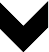 Les Autochtones refusent de devenir des citoyens canadiens> Gouvernement Trudeau abandonne le projet de LoiGouvernanceConseil de bande + Conseil de village = Mandat > Négocier avec le gouvernement des accords et des ententes